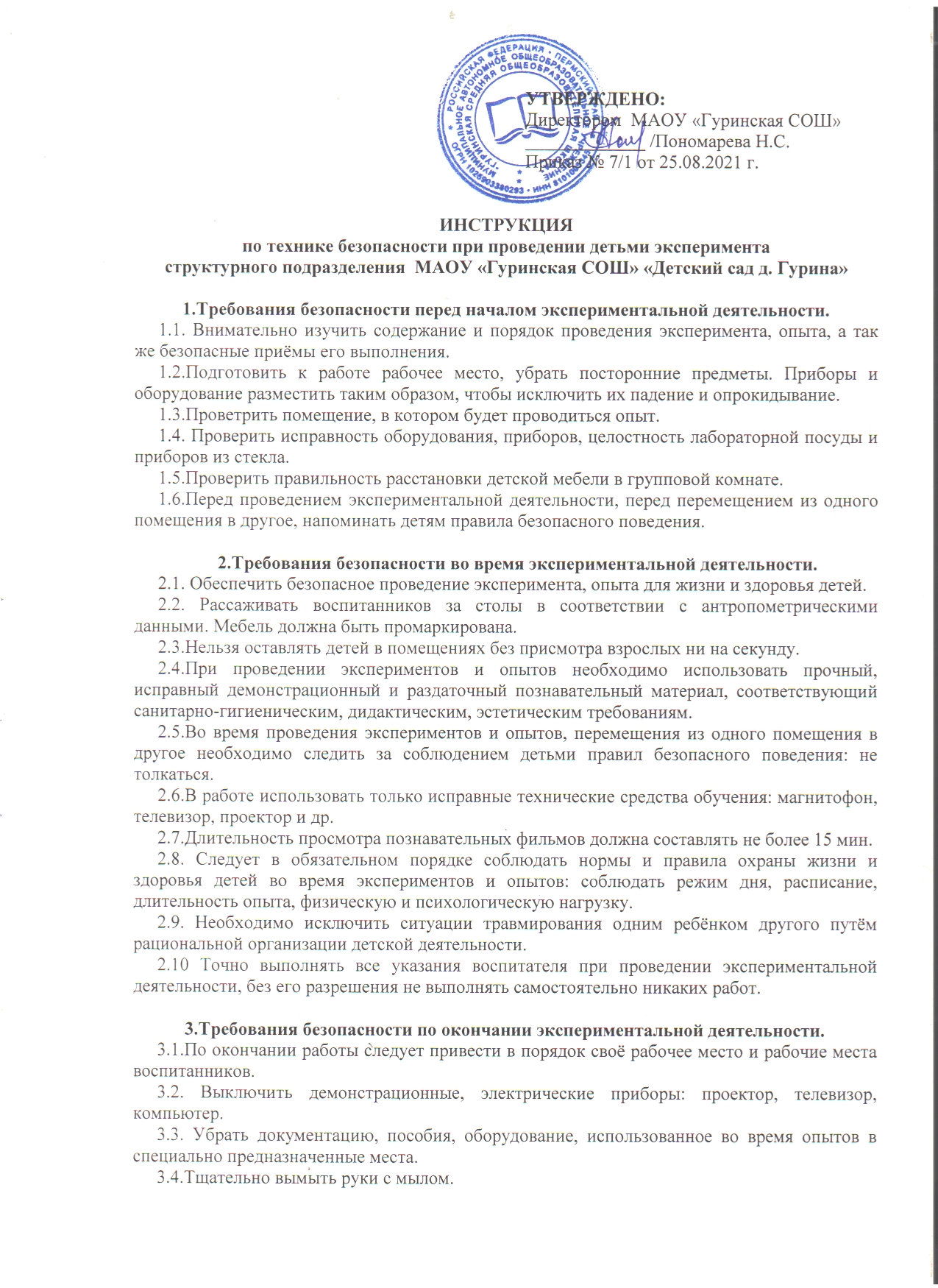 Правила безопасности при проведенииэкспериментально-исследовательской деятельности.При проведении экспериментально исследовательской деятельности не следует пренебрегать правилами безопасности.Обязанность следить за соблюдением безопасности целиком лежит на педагоге.При организации деятельности с детьми необходимо учитывать:1.Воспитанников следует обучать постановке опытов.2. Работа с детьми строится по принципу «от простого к сложному»: педагог должен знать на каждом этапе об уровне умений воспитанников.3.Педагог должен хорошо изучить индивидуальные особенности детей и уметь прогнозировать их поведение в той или иной ситуации.4.Для успешного руководства экспериментально-исследовательской деятельностью детей педагог должен уметь видеть весь коллектив и распределять внимание между отдельными воспитанниками, а так же хорошо владеть фактическим материалом и методикой проведения опыта.5.В экспериментальной деятельности должна быть спокойная обстановка.Правила техники безопасности при проведении опытов с песком.1.Перед опытом надеть фартук.2. Приступать к опыту только после объяснения последовательности его проведения и разрешения воспитателя.3.Не кидаться песком, не пересыпать его высоко, можно попасть в глаза себе и товарищам.4.Не трогать во время опыта глаза и лицо руками.5.Ничего не брать в рот.6. Набирать песок мерной ложкой, перемешивать палочкой.7.Во время опыта быть аккуратным, не отвлекаться, чтобы ничего не уронить, не рассыпать или разбить.8.Содержать рабочее место в чистоте.9.Если каждый проводит опыт самостоятельно, то располагаться необходимо на расстоянии друг от друга на 0,5-1 м. Если работа в парах (подгруппами), то необходимо заранее договориться о последовательности и распределении действий.10.Закончив работу, проверить состояние оборудования, инвентаря, очистить его, убрать на место. Привести рабочее место в порядок.11.По завершению опытов обязательно вымыть руки с мылом, вытереть их насухо полотенцем.12.Привести в порядок свою одежду.13. В случае даже незначительной травмы, ссадины обязательно обратиться к воспитателю.Правила техники безопасности при проведении опытов с водой.1.Перед опытом надеть фартук.2.Приступать к опыту только после объяснения последовательности его проведения и с разрешения воспитателя.3.Не брызгаться водой, она может попасть в глаза и дыхательные пути.4.Не трогай во время опыта руками лицо и глаза.5.Ничего не брать в рот.6. не пить воду, она не предназначена для питья.7.Во время опыта быть аккуратным, не отвлекаться, чтобы ничего не уронить, не рассыпать, не разбить.8.Содержать своё рабочее место в чистоте.9.Если каждый проводит опыт самостоятельно, то располагаться необходимо на расстоянии друг от друга на 0,5-1 м. Если работа в парах (подгруппами), то необходимо заранее договориться о последовательности и распределении действий.10.Закончив работу, проверить состояние оборудования, инвентаря, очистить его, убрать на место. Привести рабочее место в порядок.11.По завершению опытов обязательно вымыть руки с мылом, вытереть их насухо полотенцем.12.Привести в порядок свою одежду.13. В случае даже незначительной травмы, ссадины обязательно обратиться к воспитателю.Правила техники безопасности при проведении опытов с почвой, глиной.1.Перед опытом надеть фартук.2.Приступать к опыту только после объяснения последовательности его проведения и с разрешения воспитателя.3.Не кидай почву, глину, не пересыпай его высоко, она может попасть в глаза себе и товарищам.4.Не трогай во время опыта руками лицо и глаза.5.Ничего не брать в рот.6. Набирать почву, глину мерной ложкой, перемешивать палочкой.7.Во время опыта быть аккуратным, не отвлекаться, чтобы ничего не уронить, не рассыпать, не разбить.8.Содержать своё рабочее место в чистоте.9.Если каждый проводит опыт самостоятельно, то располагаться необходимо на расстоянии друг от друга на 0,5-1 м. Если работа в парах (подгруппами), то необходимо заранее договориться о последовательности и распределении действий.10.Закончив работу, проверить состояние оборудования, инвентаря, очистить его, убрать на место. Привести рабочее место в порядок.11.По завершению опытов обязательно вымыть руки с мылом, вытереть их насухо полотенцем.12.Привести в порядок свою одежду.	13. В случае даже незначительной травмы, ссадины обязательно обратиться к воспитателю.